ANGLAIS – CE1                             
Objectif : Connaître le nom des couleurs                                                                         
Je suis :   …………………………………………. Date : …………………………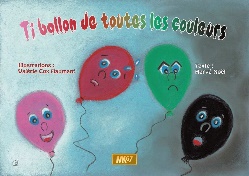 Consigne : Écris à chaque fois la couleur de Ti balloon.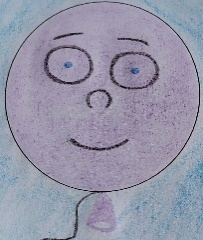 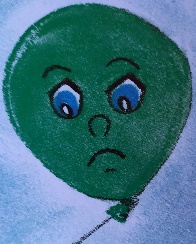 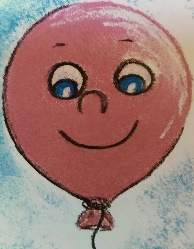 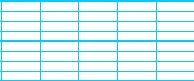 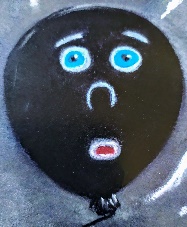 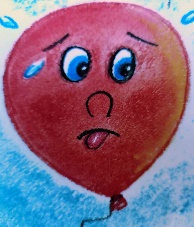 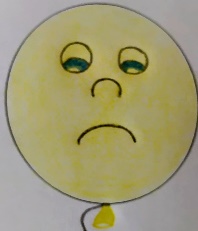 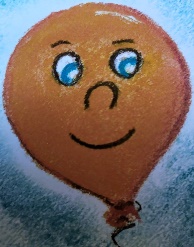 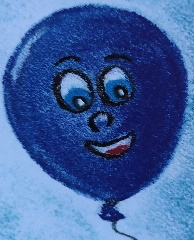 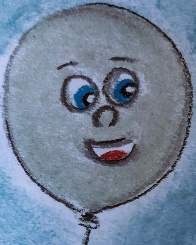 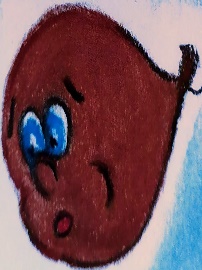 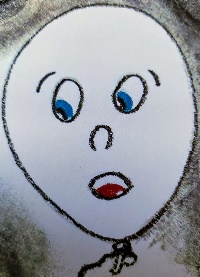 